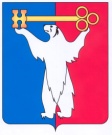 ПОСТАНОВЛЕНИЕ16.06.2020                   		        г. Норильск		        	        	            №  34О внесении изменений в постановление Главы города Норильска от 15.04.2020 № 22В целях урегулирования отдельных вопросов, связанных с организацией направления нормативных правовых актов органов местного самоуправления муниципального образования город Норильск и информации о них для включения в Регистр муниципальных нормативных правовых актов Красноярского края,ПОСТАНОВЛЯЮ:1. Внести в Порядок организации направления нормативных правовых актов органов местного самоуправления муниципального образования город Норильск и информации о них для включения в Регистр муниципальных нормативных правовых актов Красноярского края, утвержденный постановлением Главы города Норильска от 15.04.2020 № 22 (далее - Порядок), следующее изменение:1.1. подпункты «а», «б» пункта 3 Порядка изложить в следующей редакции:«а) Правовым управлением - в отношении проектов муниципальных актов, подлежащих согласованию с начальником Правового управления либо с работником Правового управления, определенным приказом начальника Правового управления, в соответствии с правовыми актами Администрации города Норильска;б) юридической службой - в отношении проектов муниципальных актов, не подлежащих согласованию с начальником Правового управления либо с работником Правового управления, определенным приказом начальника Правового управления, в соответствии с правовыми актами Администрации города Норильска. При отсутствии у Разработчика юридической службы определение издаваемых им, заместителями Главы города Норильска муниципальных актов, подлежащих предоставлению в уполномоченный орган для включения в Регистр, осуществляется руководителем Разработчика.».2. Опубликовать настоящее постановление в газете «Заполярная правда» и разместить его на официальном сайте муниципального образования город Норильск.Глава города Норильска							         Р.В. АхметчинРОССИЙСКАЯ ФЕДЕРАЦИЯКРАСНОЯРСКИЙ КРАЙГЛАВА ГОРОДА НОРИЛЬСКА